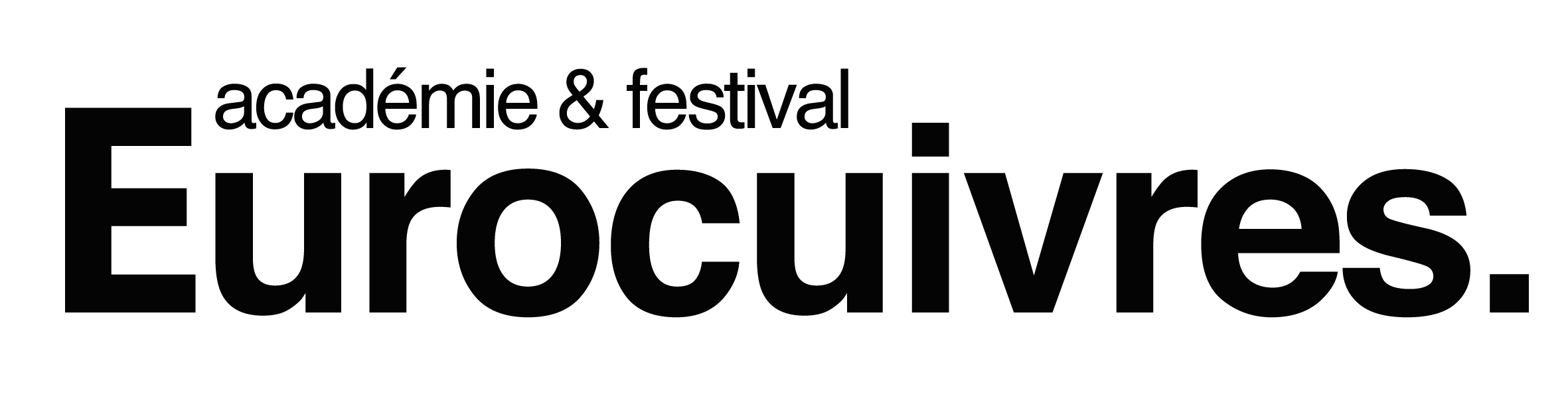 26ème édition - du 19 au 29 juillet 2024Tel : 07 52 04 15 22		Mail : eurocuivres@outlook.com    	        Site internet : www.eurocuivres.comFICHE D’INSCRIPTIONPour des raisons de lisibilité et éviter les erreurs,merci de remplir cette fiche IMPERATIVEMENT en version informatique.A imprimer et à retourner à :Association EUROCUIVRES - 7 rue Villa Verdier – 54000 NANCY TARIFS 2023 Tarif n° 1	Pension complète - Plein tarif		700 €					Tarif n° 2	Pension complète - Tarif réduit *		650 €Tarif n° 3	Demi-pension**				550 €Tarif n° 4	Demi-pension** - Tarif réduit *		500 €* Demandeurs d’emplois ou à partir de deux inscriptions dans une même famille ou carte avantages jeunes de Franche-Comté** La demi-pension comprend les repas du midi et du soir mais pas l’hébergementJe souhaite m’inscrire à l'Académie Eurocuivres 2024 :ATTENTION pour toute demande de Chambre individuelle ou chambre couple, le stagiaire devra trouver un logement par ses propres moyens et à sa charge.En raison du nombre limité de places, il est conseillé de vous inscrire le plus tôt possible…POUR TOUTE INSCRIPTION AVANT LE 31 MARS 2024, BENEFICIEZ DE 20 € DE REMISE !Je joins mon règlement pour l’acomptes de 200 € par :Ainsi qu’une photo d'identité (OBLIGATOIRE)Un complément d'information sur le déroulement de l'Académie Eurocuivres vous parviendra après votre inscription. (Par chèque, virement, bons CAF ou chèques vacances)Signature (du responsable légal pour les mineurs)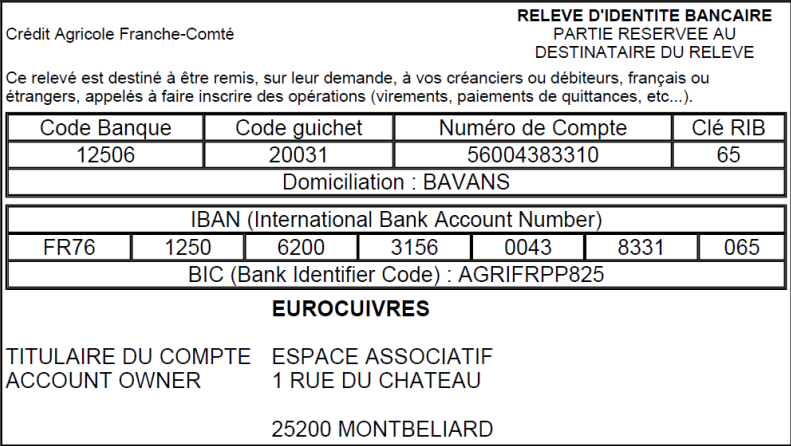 Nom	PrénomDate de naissanceAdresseCode PostalVilleTéléphone E-Mail	Taille T-Shirt ( XS / S / M / L / XL ou XXL )InstrumentConservatoire / Ecole de Musique / Harmonie …NiveauProfesseurIndiquer le numéro du TarifVirement (r.i.b ci-dessous)Chèque à l’ordre de « Association Eurocuivres »Ancv (chèques vacances)Il me restera à payer au plus tard au début de l'Académie Eurocuivres la somme de                        €Fait àLe